OBILJEŽAVANJE VALENTINOVAZADATAK: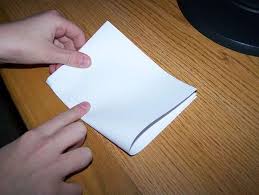 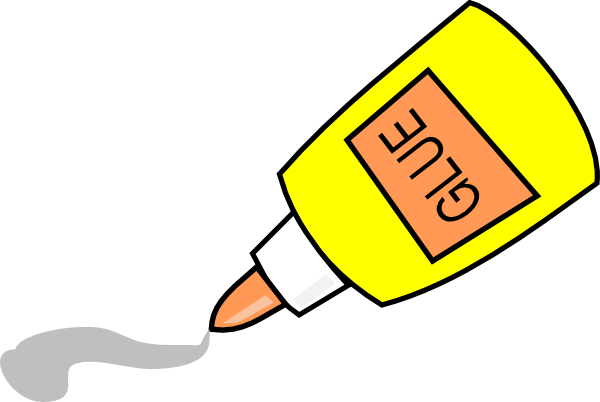 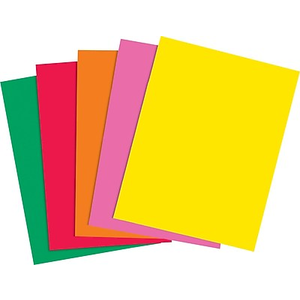         PRESAVIJ PAPIR NA POLA,                     I NA PRVU STRANICU ZALIJEPI            KOLAŽ PAPIR U BOJI KOJU ŽELIŠ,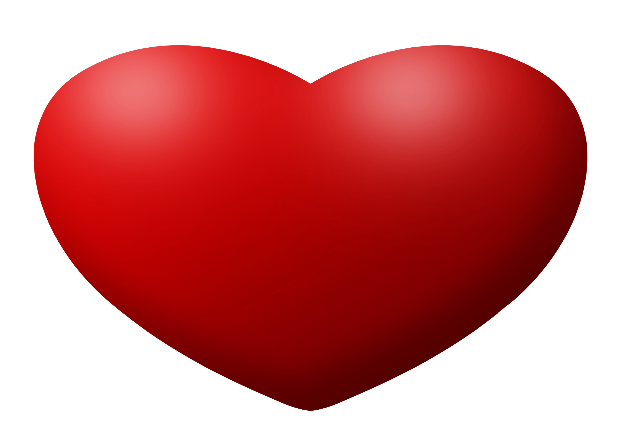 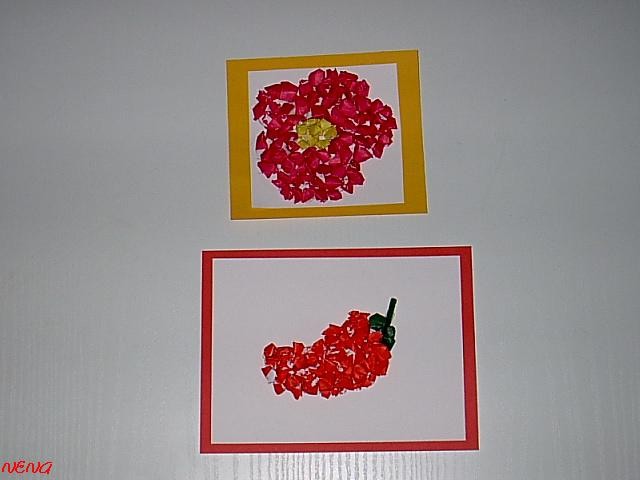                                TE NA NJEMU NACRTAJ CRVENO SRCE.                NEKA TVOJ RAD IZGLEDA OTPRILIKE OVAKO.